Community Viewer (CV) Version 3.7Risk Management VA Staff User Guide  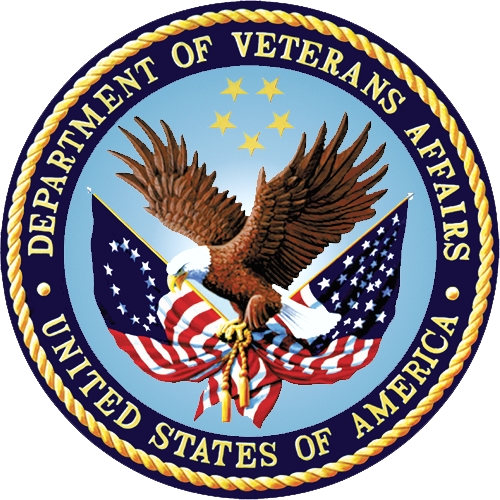 June 2021Version 1.0Department of Veterans Affairs (VA)Office of Information and Technology (OIT)Revision HistoryTable of Contents1.	Introduction	11.1.	Purpose of the Guide	21.1.1.	Guide Conventions	21.1.2.	Terminology	31.2.	Assumptions	31.3.	System Requirements	31.4.	Getting Help	32.	Logging in to CV	42.1.	System Notifications	62.1.1.	Viewing System Status	72.1.2.	Viewing Announcements	72.2.	Editing Your User Profile at Login	72.3.	The CV Portal Pages	82.3.1.	Default View	82.3.2.	Profile Settings	92.3.3.	Using the Accessible Theme’s Functionality	122.3.3.1.	Keyboard Focus and Portal Navigation in the Accessible Theme	122.3.3.2.	Accessible Theme Portal Navigation	132.4.	Logging Out of the Current CV Session	143.	Using CV	153.1.	The Widget Tray	153.2.	About the Risk Management Provider Management Widget	153.3.	About RMP Accounts	163.3.1.	Creating RMP Accounts	163.3.2.	Editing RMP Profiles	193.3.3.	Deleting RMP Accounts	203.4.	About Provider Groups and Facilities	203.4.1.	Creating Provider Groups	203.4.2.	Editing Provider Groups	213.4.3.	Deleting a Provider Group	223.5.	About Search	233.5.1.	Searching Provider Groups	233.5.2.	Searching Providers	253.5.3.	Searching Patients	263.6.	Managing Passwords	283.6.1.	Resetting Provider Passwords	293.7.	Assigning and Unassigning Patients	293.7.1.	Creating Patient Assignments	303.7.2.	Removing Patient Assignments	323.7.3.	Setting Record Display Limits	324.	Troubleshooting	334.1.	Login Page Errors	334.2.	Patient Search Errors	345.	Acronyms and Abbreviations	36Table of FiguresFigure 1: Mann-Grandstaff (Spokane) Announcement	1Figure 2: CV Authorized Use Only Warning	2Figure 3: VA SSOi Page	5Figure 4: Login Page	6Figure 5: System Status Indicator	7Figure 6: CV Portal Tools	8Figure 7: Default View	8Figure 8: The CV Settings Dialog	9Figure 9: Default Theme	10Figure 10: Blue UI Theme	10Figure 11: Gray UI Theme	11Figure 12: Green UI Theme	11Figure 13: Accessible (508-Compliant) UI Theme	12Figure 14: Navigation Using Elements with Keyboard Focus	14Figure 15: Widget Tray	15Figure 16: The Risk Management Provider Management Widget	16Figure 17: Search Providers and Manage Providers Panes	17Figure 18: Username Already Exists Error Message	18Figure 19: Search Providers and Manage Providers Panes	19Figure 20: Search and Manage Community Care Provider Groups Panes	21Figure 21: Assigned Providers Edit and Delete Links	22Figure 22: Provider Group Deletion Error Message	23Figure 23: Provider Group Has Providers Without Patient Assignments	23Figure 24: Browse Facilities Dialog Box–Community Care Provider Groups	24Figure 25: CV Community Care Provider Group Search: Too Many Results Notification	25Figure 26: Browse Facilities Dialog Box–Search Providers	26Figure 27: My Site Patient Search	27Figure 28: Enterprise Patient Search	28Figure 29: RMP Password Reset	29Figure 30: Search Providers Pane	30Figure 31: Manage Providers Fields Detail	31Figure 32: Patient Search Dialog Box	31Figure 33: Data Access Controls	33Table of TablesTable 1: Accessible Keystrokes	13Table 2: Login Page Error Message Troubleshooting	33Table 3: Patient Search Error Messages and Resolution Steps	34Table 4: Acronyms and Abbreviations	36IntroductionCommunity Viewer (CV) is a browser-based software application that facilitates the secure exchange of data between Department of Veterans Affairs (VA) systems and Risk Management Providers (RMPs). The exchange of data improves the coordination and quality of care for VA patients by allowing for quality assurance reviews to be performed outside of the VA network.	NOTE: Healthcare information for patients treated at Mann-Grandstaff (Spokane) after 10/23/2020 does not display in the Community Viewer application. Please see the screenshot below for the Announcement information located on the login screen.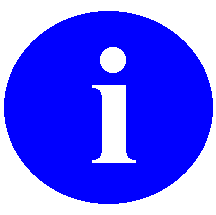 Figure 1: Mann-Grandstaff (Spokane) Announcement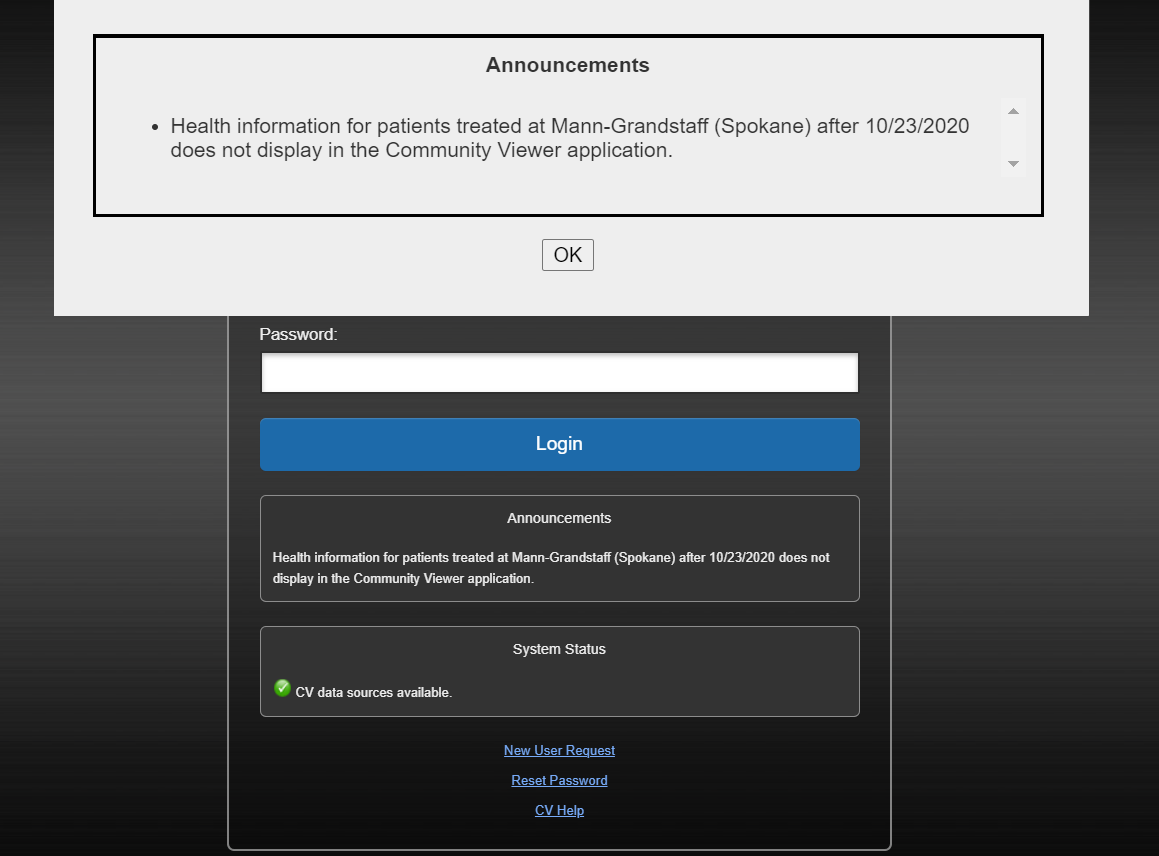 CV pulls information from VA health care systems in real time for viewing within a web browser. Risk Management (RM) VA Staff assign patients to RMPs through CV, allowing them access to view consolidated patient data from multiple Veterans Information Systems and Technology Architecture (VistA) systems.This User Guide is intended for RM VA Staff who use the functionality within the Risk Management Provider Management widget of CV to view profile information and manage patient assignments for RMPs.Please read and bear in mind the warning displayed in Figure 2 before using CV.Figure 2: CV Authorized Use Only Warning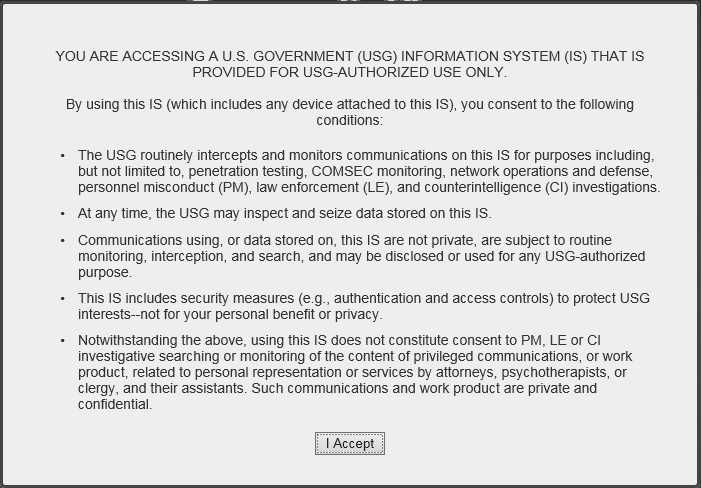 RM VA Staff use the Risk Management Provider Management widget to perform the following tasks for RMPs:Create, edit, and delete individual RMP profilesCreate, edit, and delete RM community care provider groupsAssign/unassign patientsSearch patient assignmentsManage access to patient dataPerform My Site and Enterprise patient searchesGenerate or reset passwordsGenerate system reportsPurpose of the GuideThe purpose of this user guide is to familiarize RM VA Staff with the important features and navigational elements of CV. This guide indicates when specific features are restricted to specific user groups.Guide ConventionsThis document is designed for both online and hardcopy consumption.Cross-References are indicated by blue, underlined text, and provide a hyperlink to figures, tables, and other sections within this guideEmphasis is expressed by bold, underlined, and italicized text calls the reader’s attention to additional information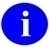 TerminologyThe following standard terms are used throughout this guide:VA Staff Portal: The landing page, or default view, of CV that appears after logging in; the portal page displays widgets and the tools that enable quick access to basic featuresWidget: A component of the CV interface that enables a user to view information or perform a functionWidget Tray: An expandable and collapsible tray on the portal page that provides access to the widgets available for placement on the portal pageAssumptionsThe user guide is written from the perspective of RM VA Staff and assumes that:You can open, navigate, and use a web browserYou can use web-based applications, their menu options, and navigation toolsYou have the Uniform Resource Locator (URL) for the CV Login page, a system username, a Personal Identification Verification (PIV) card (also referred to as a Smart Card), Computerized Patient Record System (CPRS) Graphical User Interface (GUI) Chart VistA option and VistA Access/Verify codes required to launch CVSystem RequirementsCV is a front-end web application, designed to run in a web browser on the VA network. Mobile devices are not supported in this release. Accessing CV through a browser or device that is not fully compatible with the application may result in certain features not working as expected. Access CV from a desktop or laptop PC using the most current version of the following supported browsers:Microsoft Edge Chrome Internet Explorer (IE) Getting HelpAuthorized users who have trouble logging in to CV or experience other application issues should call the Enterprise Service Desk (ESD) for assistance or create a ticket using the YourIT self-service portal.Prior to contacting the ESD for support, please refer to Logging in to CV for detailed information about how to access CV, and to Troubleshooting for suggested resolution steps and troubleshooting information.Logging in to CVBefore logging in to and utilizing CV functionality, please read the Sensitive Information warning in Figure 2.CV authenticates all VA users using their PIV card (also known as a Smart Card) and their VistA Access and Verify codes. During log in, first-time CV users are prompted to enter their agency, site, and user settings. This data is used to create a CV user profile, and it is utilized during future login sessions.You must sign in to and be authenticated by the Single Sign-On Integration (SSOi) system to access CV using your PIV card and PIN or, if you have a PIV exemption, any of the alternate authentication options available through the VA SSOi Login page. When SSOi Bypass is enabled, you are also prompted for your Access and Verify codes. 	NOTE: PIV exemptions, if required, can be obtained from the ESD. 	NOTE: There is no functionality available to change a user ID and password in CV.Ensure your PIV card is inserted into your computer or card readerOpen a supported Internet browserEnter the URL for the REDACTED into the address bar of the browserUpon redirect to the VA SSOi page (Figure 3):Click the Sign In with VA PIV Card graphicSelect the authentication certificate Veterans Affairs User CA B1 and click OKIf you have multiple certificates, you may need to select the More Choices link to locate the authentication certificateEnter your PIN, and click OKFigure 3: VA SSOi Page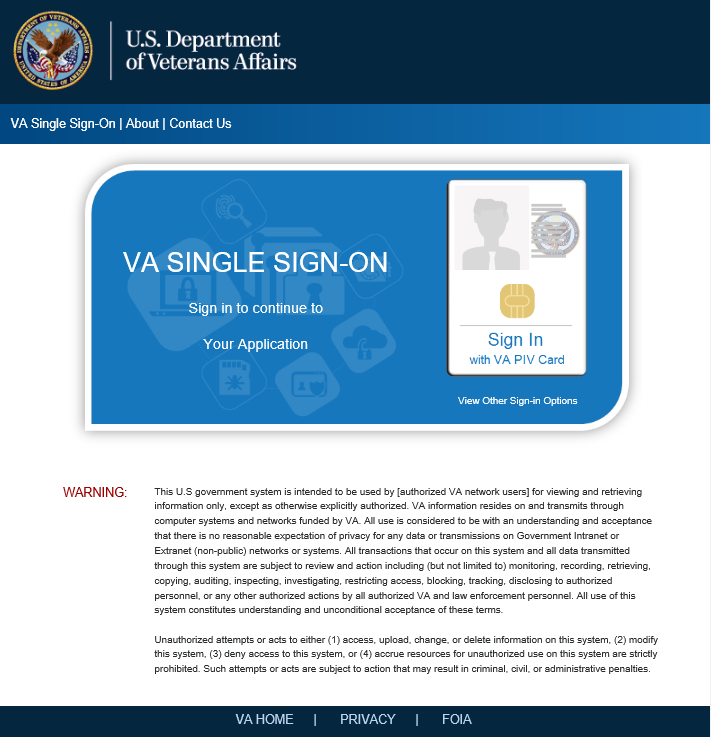 Once authenticated by the SSOi system, you are redirected to CVClick I Accept after reading the important user consent information regarding accessing a Government information system (Figure 2)Enter the following information in the fields on the Login page (Figure 4):VistA Access codeVistA Verify codeSelect “VA” from the Agency fieldSelect Veterans Benefits Admin (Figure 4) or your local VistA from the Site dropdown	NOTE: Users should review the Announcements and System Status panes on the Login page for information that may impact CV functionality or data availability. See Viewing System Status and Viewing Announcements for detailed information.Click LoginFigure 4: Login Page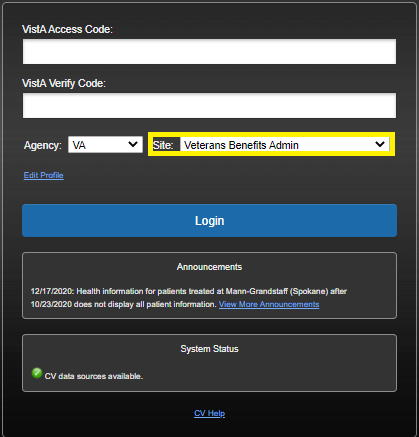 System NotificationsThe CV Login page displays system notifications to alert you to system outages, scheduled system activities, and important upgrades. The Login page also displays a notification when your VistA Verify code must be reset. The CV Help link opens CV online help, which guides you through the steps to reset your Verify code.Viewing System StatusCV’s Health Monitor provides system status updates and monitors the services CV uses to connect to VA data sources. The services that are monitored include: Master Person Index (MPI), VistA Data Service (VDS), and jMeadows Data Service.The system status is displayed in two areas:On the Login page (Figure 4)On the VA Staff Portal (Figure 5)When all monitored systems and services are online and connected,  appears next to the status with the message, “CV data sources available” (Figure 4).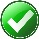 When one or more monitored systems or services are offline or unavailable,  appears with the message, “CV is having problems.”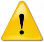 When CV’s Health Monitor is unable to retrieve and report system status information,  appears with the message, “System status is unavailable.” When this status appears, you will not be able to log in to CV or view patient data until the connection is restored. See Getting Help for information on how to contact the ESD.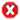 Figure 5: System Status Indicator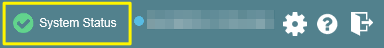 Viewing AnnouncementsSystem announcements are provided by VA and displayed on the Login page (Figure 4) when scheduled system activities may impact the user or CV system availability. The View More Announcements link opens additional announcement information.	NOTE: Announcements are separate from the system status messages displayed on the Login page. See Viewing System Status for details.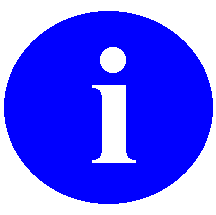 Editing Your User Profile at LoginYou can customize your profile from the Login page. First-time CV users are prompted to enter their agency, site, and User Interface (UI) theme settings before logging in. Once saved, the profile information is used each time you log in to CV. UI theme preferences can also be set within CV. See Profile Settings.Click the Edit Profile link on the Login pageProfile options are presentedEnter your VistA Access and Verify codes in the fields providedEnter your agency and site in the fields providedSelect the desired UI themeClick Save and LoginThe CV Portal PagesThe CV portal pages have tools that enable quick access to basic features (Figure 6).Settings: Click  to set your preferences, including the UI theme (See Profile Settings)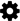 Access online help: Click  to open web-based help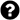 Log out: Click  to terminate the current CV session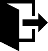 Figure 6: CV Portal Tools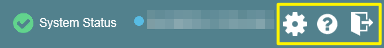 Default ViewAfter logging in to CV, the VA Staff Portal opens, displaying the VA Staff Portal tab. The default view of the VA Staff Portal is blank. The Risk Management Provider Management widget is not open by default. You must launch it from the widget tray.Click the Open Widget Tray link (Figure 7) to open the widget tray. Click, hold, and drag the icon from the widget tray to the portal, and drop the widget in the desired location. Your widget configurations are saved to your profile and used each time you log in to CV.Figure 7: Default View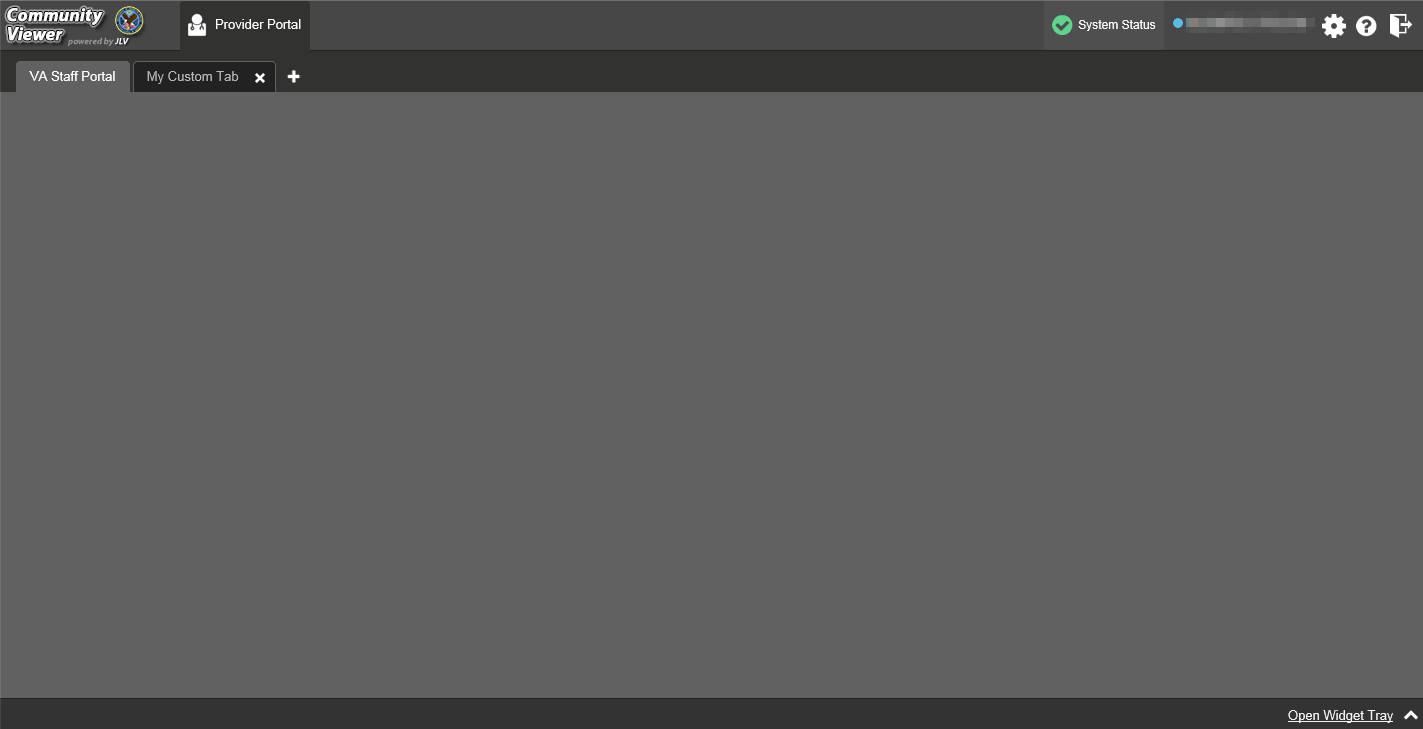 Profile SettingsProfile settings are accessible within CV by clicking  on the portal toolbar (Figure 7).	NOTE: The configuration options are limited to choosing a UI theme in this release.Selecting a UI Theme sets the font color, foreground, and background colors of CV. Themes apply to all application elements, including widgets, toolbars, and dialog boxes. Theme choices are Default, Green, Blue, Gray, and Accessible. The Accessible theme (Figure 13) is 508-compliant, and it is designed to work with the accessibility tools installed on your device.Click The CV Settings dialog opens (Figure 8)Click the radio button next to the desired themeClick Save to apply the selected theme ORClick Cancel to exit the CV Settings dialog and restore the previous themeFigure 8: The CV Settings Dialog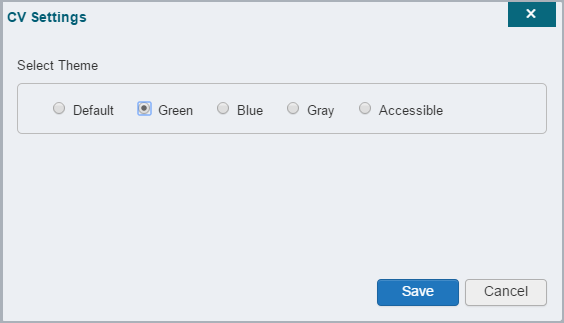 UI theme choices are displayed in the following figures.Figure 9: Default Theme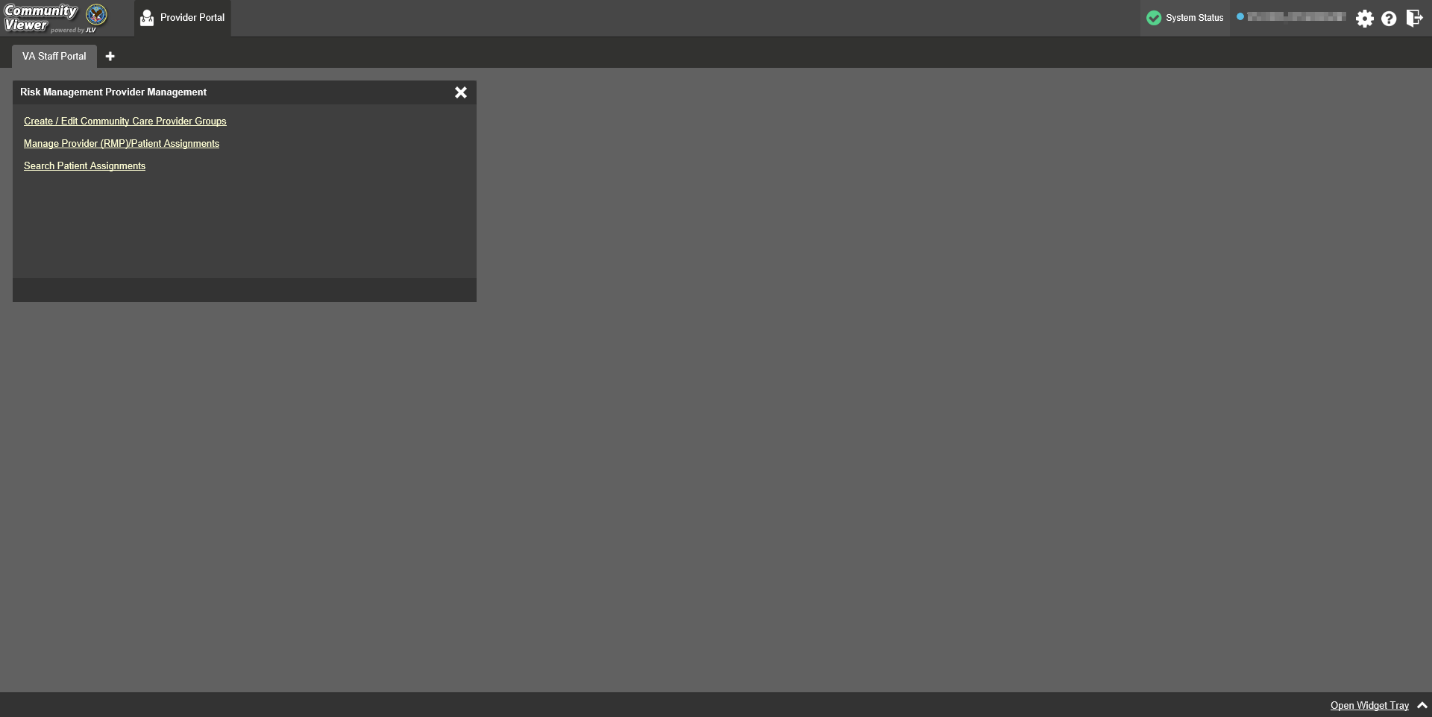 Figure 10: Blue UI Theme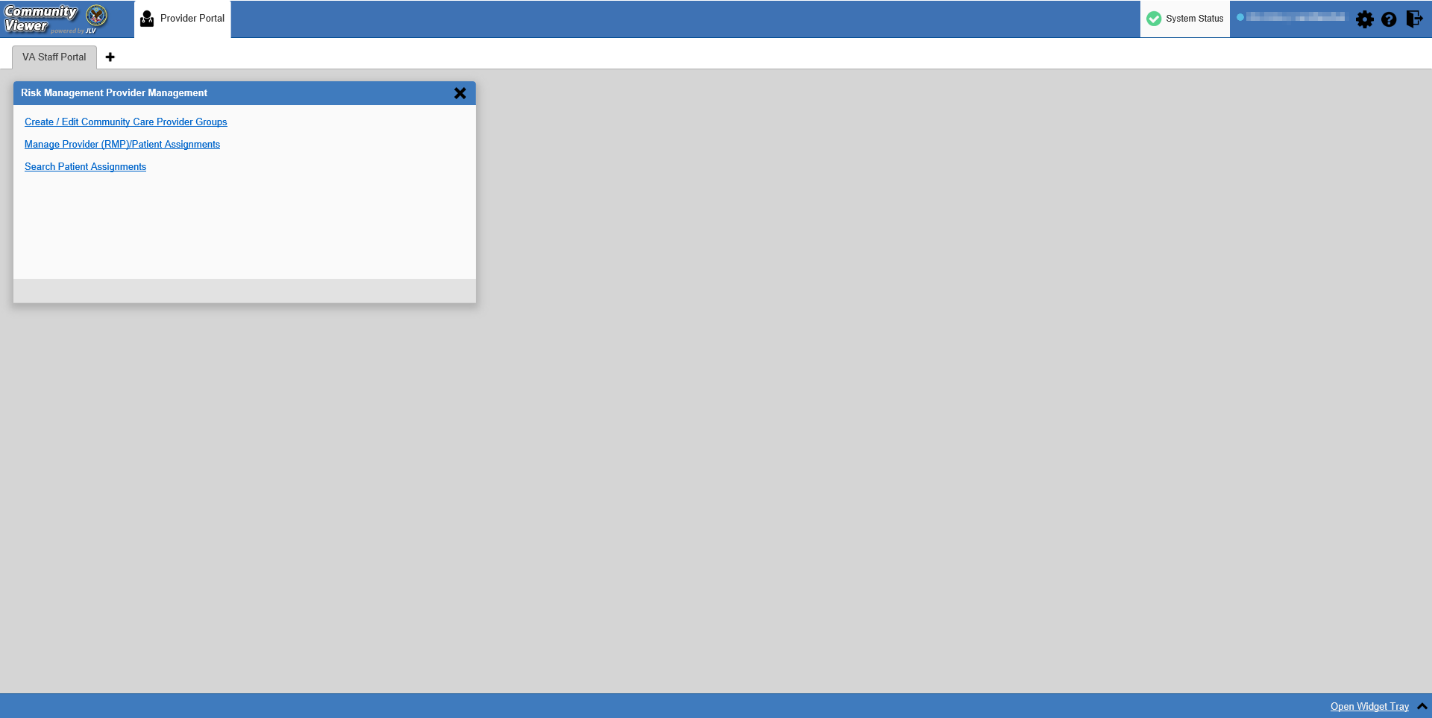 Figure 11: Gray UI Theme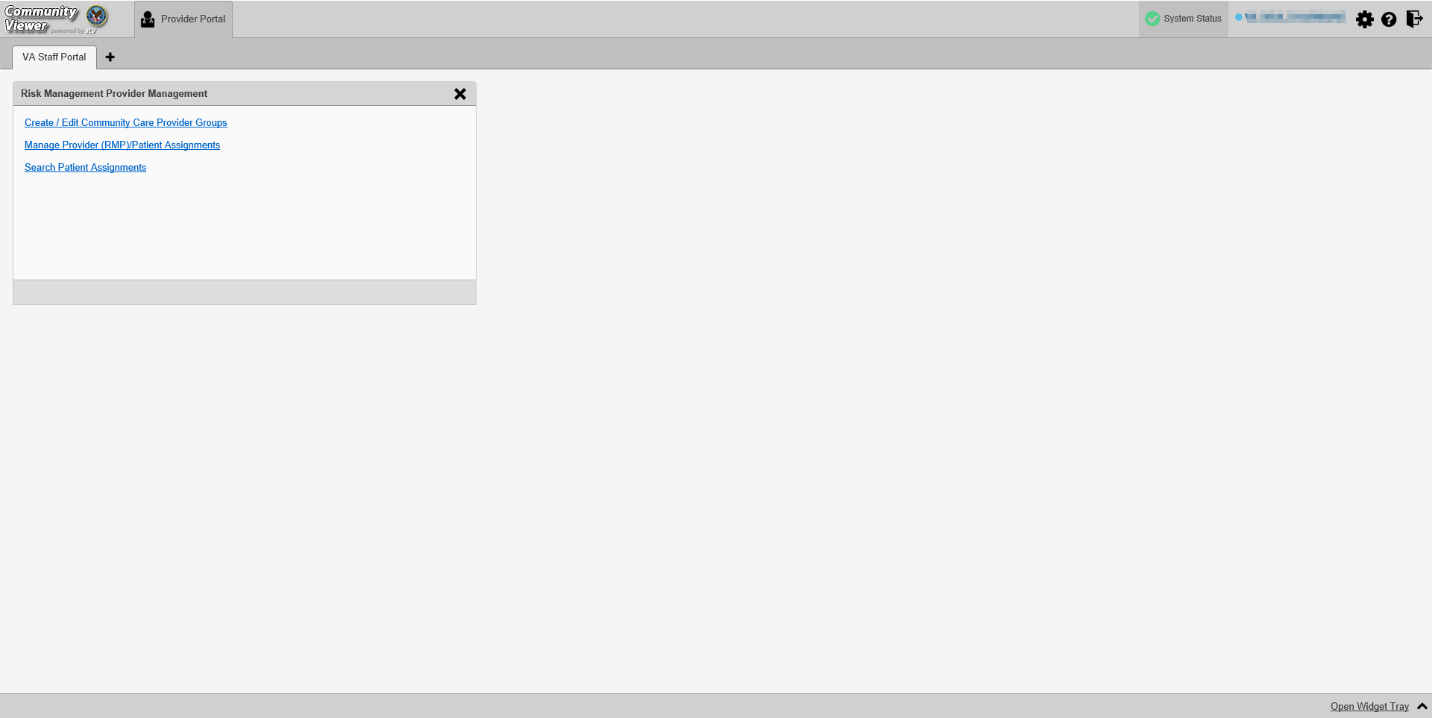 Figure 12: Green UI Theme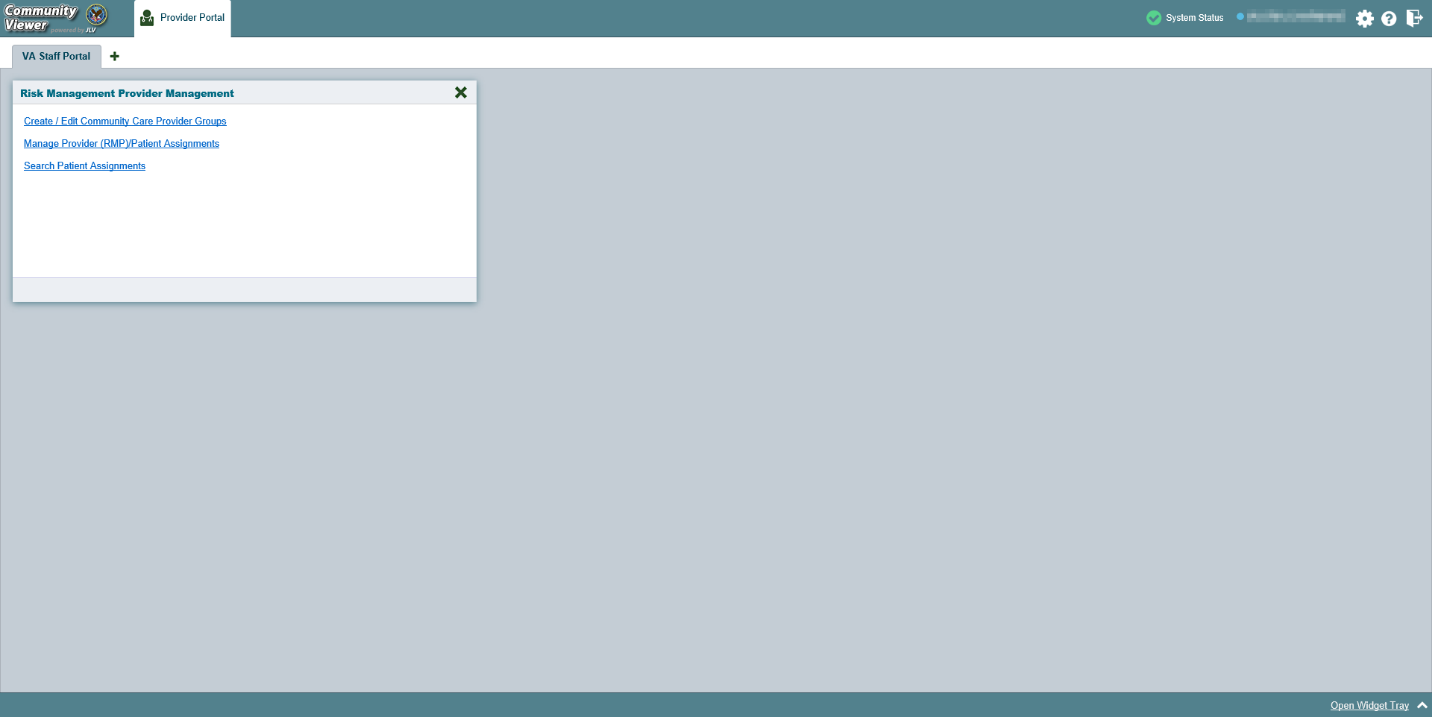 Figure 13: Accessible (508-Compliant) UI Theme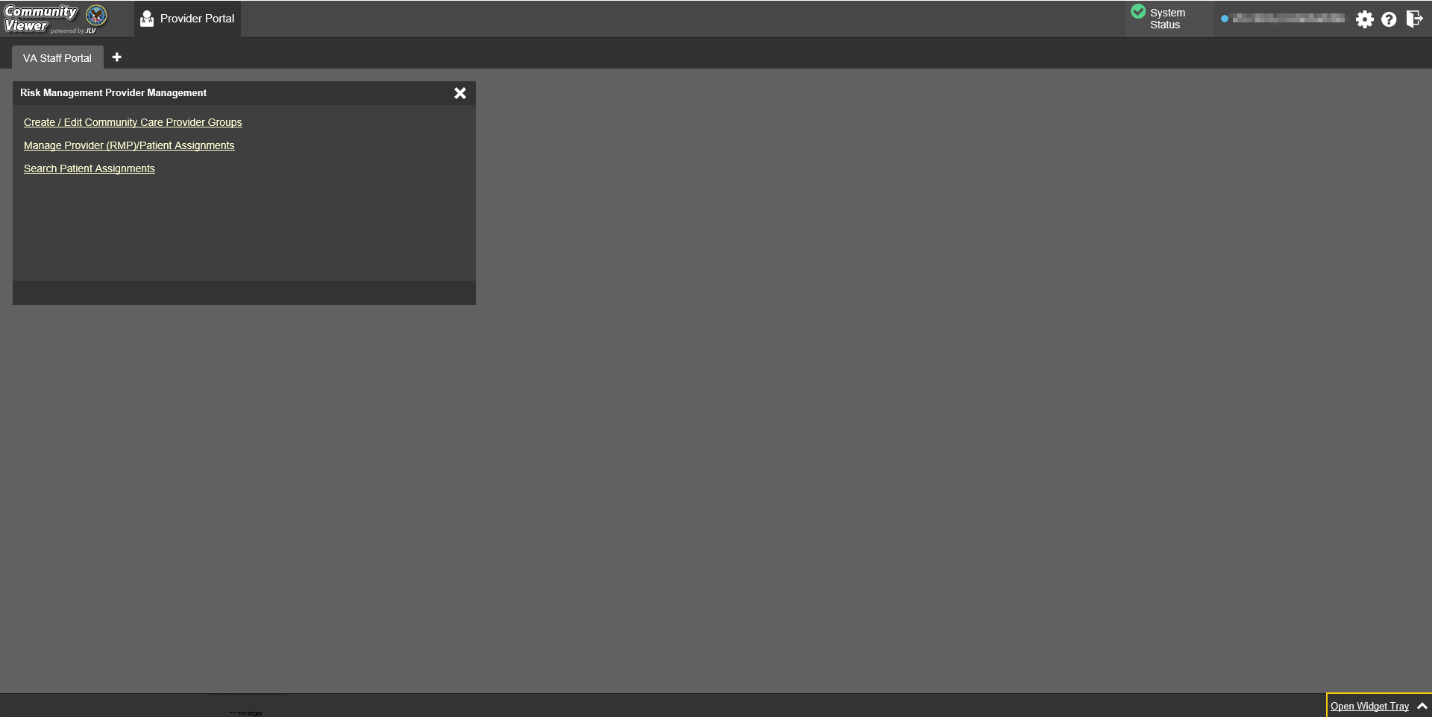 Using the Accessible Theme’s FunctionalityThe Accessible theme includes larger fonts, enhanced tab and keystroke functionality, and screen reader compatibility to support Federal accessibility requirements and Section 508 compliance.	NOTE: The Accessible theme is available for users who have adaptive technologies installed on their computers.Keyboard Focus and Portal Navigation in the Accessible ThemeKeyboard focus is the highlighting of portal elements that enables interaction with, and the navigation of, the web application through the keyboard and keystrokes. The portal element in focus is outlined in gold (Figure 13) as a visual indicator of keyboard focus.CV enables the use of Windows keystrokes (Tab, Shift + Tab, arrow keys, Enter) and keyboard shortcuts to move the focus to all menus and activate all functions on the menus. All application components are accessible via the keyboard when the Accessible theme is in use.	NOTE: If you focus on an element within the widget that has hover text, the text appears after a small delay as if the user hovered over the element with a mouse cursor.Pressing Enter or the Spacebar when there is an element that provides action, while in keyboard focus, will perform the associated action. For example, pressing Enter or the Spacebar when  is in focus, then voicing “List box button, Settings,” will open the CV Settings dialog. Using the arrow keys or the Tab key allows a user to move between keyboard focus items to navigate through portal elements. Table 1 provides a complete list of accessible keystrokes.Table 1: Accessible KeystrokesAccessible Theme Portal NavigationAn element with keyboard focus is the starting point for portal navigation. Pressing the Enter or Spacebar keys when a portal element or icon has keyboard focus mimics a mouse click.Figure 14 depicts the Patient Assignments pane of the Risk Management Provider Management widget.Focus can be changed by pressing Tab keyPressing the Tab key in this example shifts the keyboard focus from the My Site radio button to the Patient Search fieldTyping at least two characters in the Patient Search field and pressing Enter, with focus either in the search field or on the Search button, initiates a searchPress Tab to navigate through the resultsTab once to focus first on the entire row of the patient result, then Tab again to put focus on the radio button associated with that recordPress Spacebar with a radio button in focus to select a patient from the resultsIf you have a radio button selected, press the arrow keys up or down to navigate through the radio buttons for each patient resultIf you have no radio buttons selected, Shift + Tab to navigate back up through the result rowsUse Alt + 5 on to toggle between the Patient Search and Patient Assignments panes. Figure 14: Navigation Using Elements with Keyboard Focus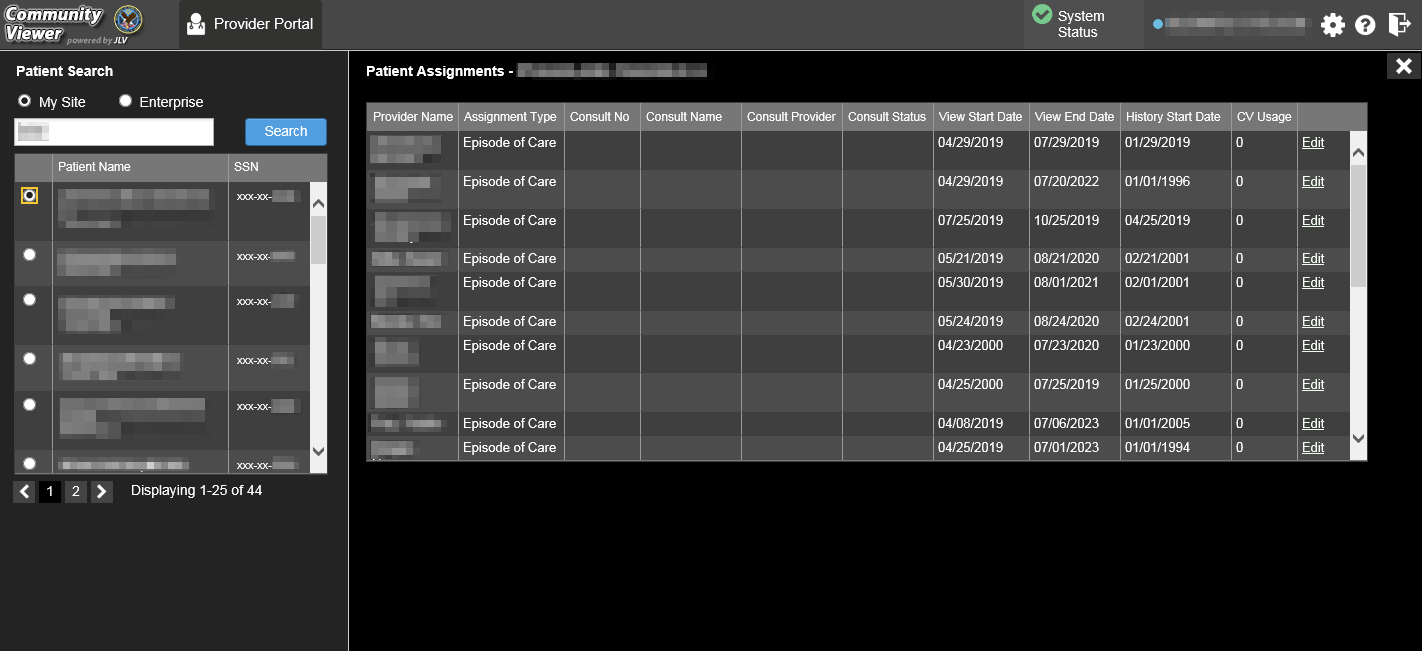 Logging Out of the Current CV SessionYou may intentionally log out to end a CV session by clicking  at any time. If you fail to log out, the current session terminates automatically after 30 minutes of inactivity. You are redirected to the Login page when you attempt any new activity.Using CVThe Widget TrayThe  Provider Portal contains the VA Staff Portal tab, which holds the Risk Management Provider Management widget.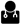 You can launch the Risk Management Provider Management widget from the widget tray if it is not immediately displayed when you log in (Figure 15).Click the Open Widget Tray to open the widget tray (the widget tray and Open Widget Tray link are highlighted in (Figure 15). Click, hold, and drag the icon from the widget tray to the portal page, and drop the widget in the desired location.Figure 15: Widget Tray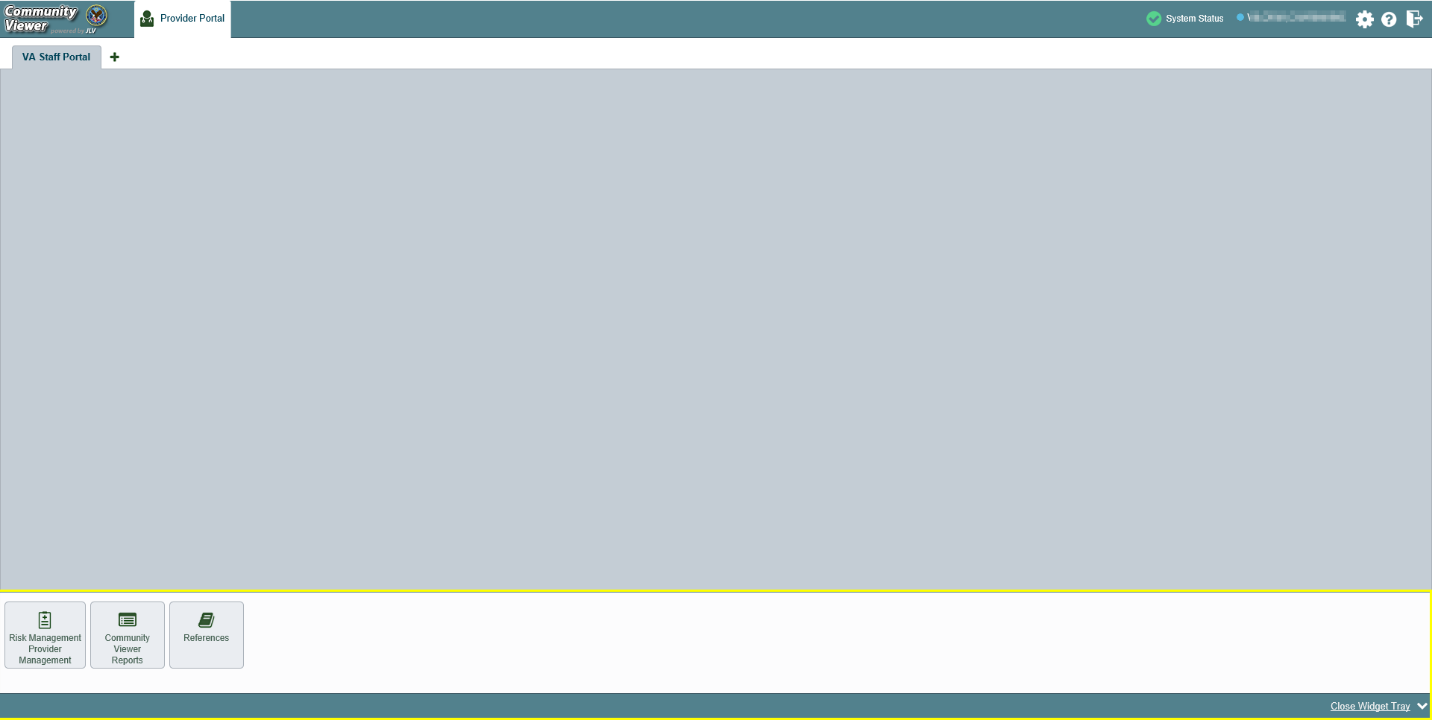 About the Risk Management Provider Management WidgetThe Risk Management Provider Management widget within the VA Staff Portal (Figure 16) is the starting point for multiple tasks, including creating, editing, and deleting individual provider and provider group profiles, setting limits on an RM provider’s access to a patients VA medical record, and generating or resetting RM provider passwords.The following tasks (links) are available:Create/Edit Community Care Provider GroupsManage Provider (RMP)/Patient AssignmentsSearch Patient AssignmentsFigure 16: The Risk Management Provider Management Widget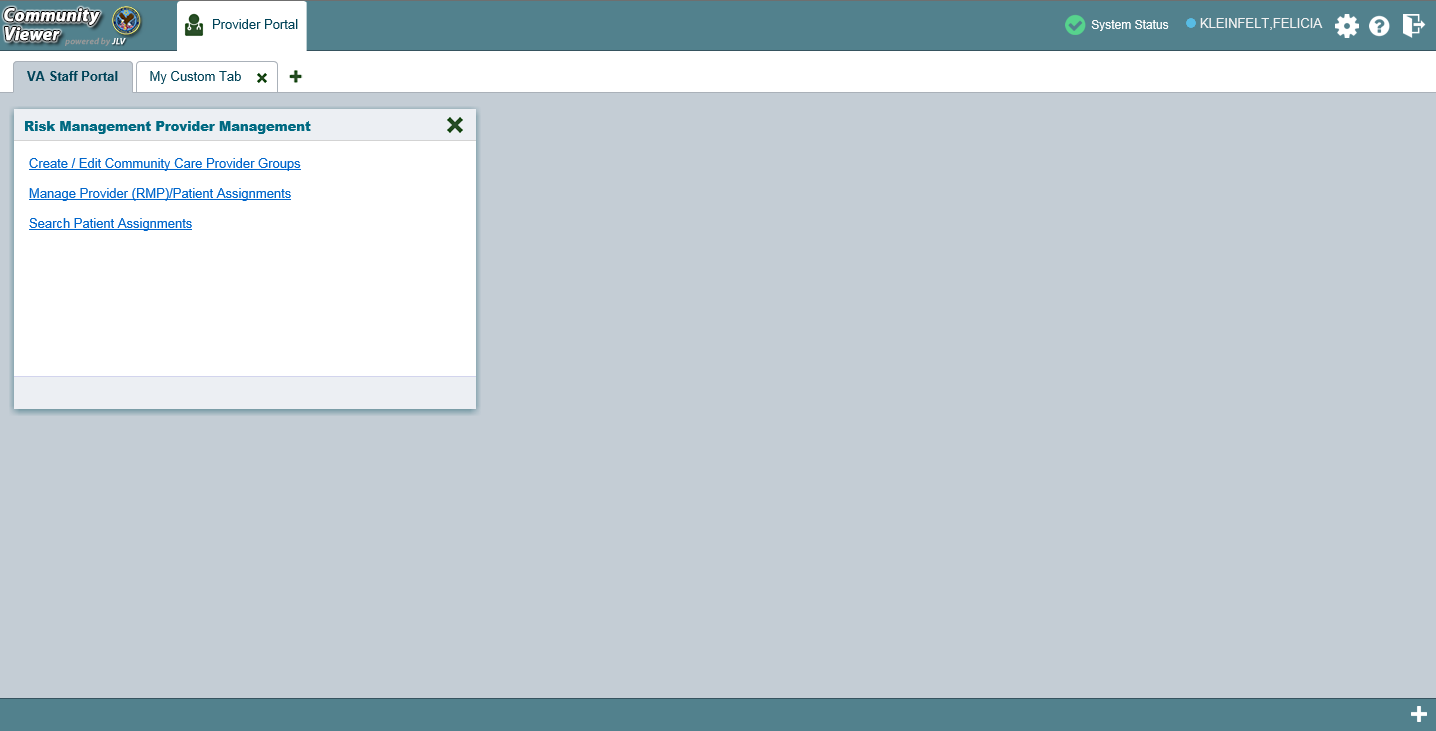 About RMP AccountsAll RMP accounts are created in the Risk Management Provider Management widget. When an RMP account is created, so is their user profile in the CV Database.RMPs can request access to CV via the Login page. When an RMP clicks the New User link, a message directs them to contact their local VA Medical Center for access. They are then given a link to a list of VA Points of Contact (POCs) from whom they can request CV access.Creating RMP AccountsRMP accounts are created via the Risk Management Provider Management widget. RM VA Staff can assign patients to an RMP once their account has been created.Click the Manage Provider (RMP)/Patient Assignment link in the Risk Management Provider Management widget (Figure 16)Click Create New Provider in the Search Providers pane (Figure 17)The Create/Edit Provider pane opensClick Browse to the right of the Provider Group field to search for an existing groupSelect the desired group from the list of results and click OKFigure 17: Search Providers and Manage Providers Panes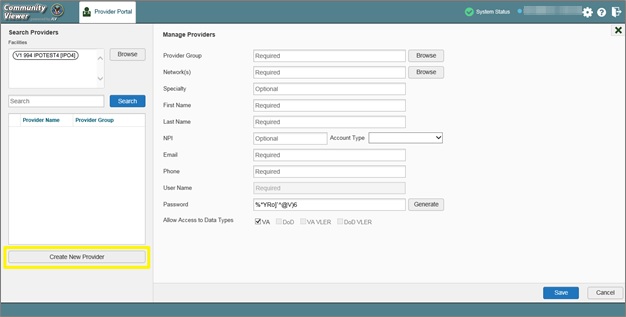 Enter the provider information in each of the required fields on the Manage Providers pane (Figure 17)	NOTE: Providers are differentiated by their e-mail address. If a provider is associated with multiple provider groups, they must provide a unique e-mail address for each. When a new provider is created, their e-mail address is validated to avoid the creation of duplicates. If an e-mail address is already associated with a provider in CV, a “Username already exists” message displays (Figure 18).Figure 18: Username Already Exists Error Message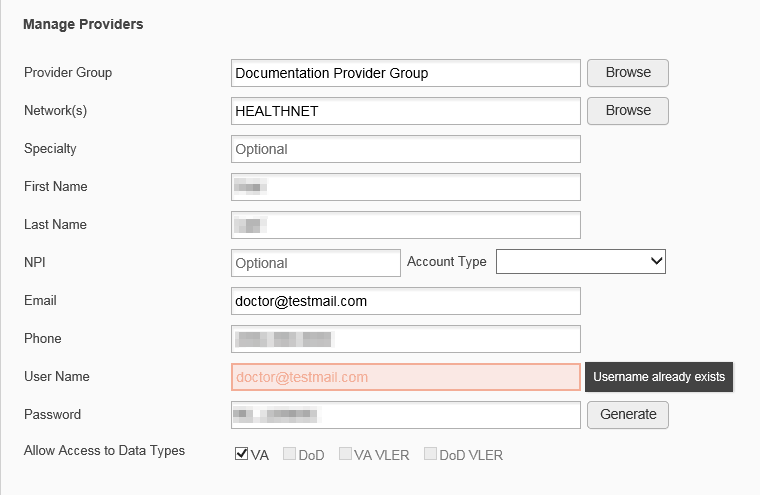 Click Browse to select the Network(s) to which the provider belongs from the following options: Health Net, PC3, Provider Agreement, TriWest, or OtherA free-text field labeled Other Network opens when Other is selectedEnter a Specialty as neededEnter the provider’s First Name and Last NameEnter the provider’s National Provider Identifier (NPI), if availableSelect "Outside Provider” from the Account Type dropdownEnter the provider’s E-mail address and Phone numberThe User Name field automatically populates with the address entered in the Email fieldRetain the automatically generated initial password ORClick Generate to allow the system to create a new, random password ORManually enter a password that meets VA Directive 6500 security compliance criteria	NOTE: Passwords are case-sensitive and must enforce the requirements outlined in VA Handbook 6500.Click SaveSecurely provide the RMP with his/her password for CVWhen the “Provider successfully created” message appears, there are two options:Click Assign Patients and follow the steps outlined in Creating Patient AssignmentsORClick OK to return to the Risk Management Provider Management widgetEditing RMP ProfilesYou can edit an RMP’s profile using the Risk Management Provider Management widget.Click the Manage Provider (RMP)/Patient Assignment link in the Risk Management Provider Management widgetEnter the provider name in the Search field, and click SearchSelect the desired provider from the search results (Figure 19)Edit the provider information in the fields provided reset the RMP’s password, and assign or unassign patients, as necessaryClick SaveFigure 19: Search Providers and Manage Providers Panes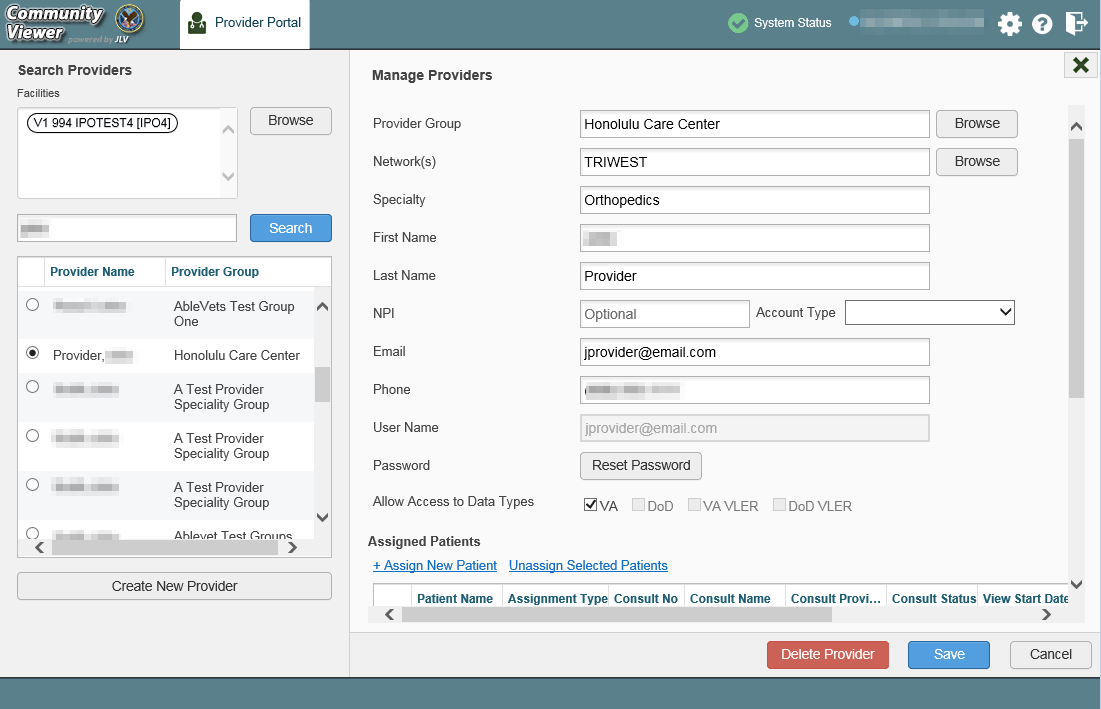 If a provider is assigned to the wrong group, edit the provider group using the Risk Management Provider Management widget. See Editing Provider Groups for more information.Providers can be added to more than one provider group. Click Create New Provider in the Search Providers pane to add the provider to another provider group.	NOTE: Providers must have a unique e-mail address associated with their name in each provider group to which they belong.Deleting RMP AccountsDeleting an RMP from the system disables their account and prevents access to CV. You may only delete an RMP when there are no patient assignments. See Removing Patient Assignments for more information.Open the Risk Management Provider Management widgetClick the Manage Provider (RMP)/Patient Assignment linkEnter the search criteria in the fields provided in the Search Providers paneClick SearchSelect the provider from the results listClick the Delete Provider buttonScroll to the bottom half of the Manage Providers pane, if needed, to see the Delete Provider buttonOnce deleted, the RMP account cannot be restored. The account would need to be re-created to reinstate RMP access. See Creating RMP Accounts for more information.About Provider Groups and FacilitiesBefore RM VA Staff can assign a patient to an RMP, they must be assigned to a provider group. RM VA Staff can create, edit, and delete provider groups and individual provider accounts.	NOTE: Provider groups are validated on the combination of the group name and street address to avoid the creation of duplicates.Each group is associated with one or more local VA sites, referred to as Facilities. A facility is a local VA site. Provider groups can contain one or more VA facilities.EXAMPLE 1: Dr. One works with a family practice called Evergreen Health Care. Dr. One is the Provider in this example, and Evergreen Health Care is the Provider Group to which Dr. One is assigned.EXAMPLE 2: Dr. Two, the Provider, is a sole practitioner. The Provider Group name for a sole practitioner may be a business name or can be the provider’s name.Creating Provider GroupsWhen an RMP's account is created, VA Staff can associate the RMP with a provider group within their profile. An RMP must belong to a Provider Group before assigning them a VA patient.Open the Risk Management Provider Management widgetClick the Create/Edit Community Care Provider Groups linkClick the Create New Provider Group buttonClick Browse to the right of the Facilities field and type the name of the facility	NOTE: As you type a facility name in the field, CV automatically fills in facilities matching the entered characters in a dropdown list.Select one or more facilities from the resulting list and click OK from the Browse Facilities dialog boxEnter information for the provider group in the remaining fieldsClick SaveWhen the Provider Group successfully created message appears, you are given the following options:Click Create Providers and follow the steps outlined in Creating RMP AccountsClick OKEditing Provider GroupsYou can edit provider groups using the Risk Management Provider Management widget (Figure 16).Click the Create/Edit Community Care Provider Groups linkEnter the facility, provider group name, city and state, or zip code in the Search fields (Figure 20)Click SearchSelect the desired provider group from the search resultsEdit the provider group fields as neededClick Browse next to the Facilities field, and select the desired facility from the list Figure 20: Search and Manage Community Care Provider Groups Panes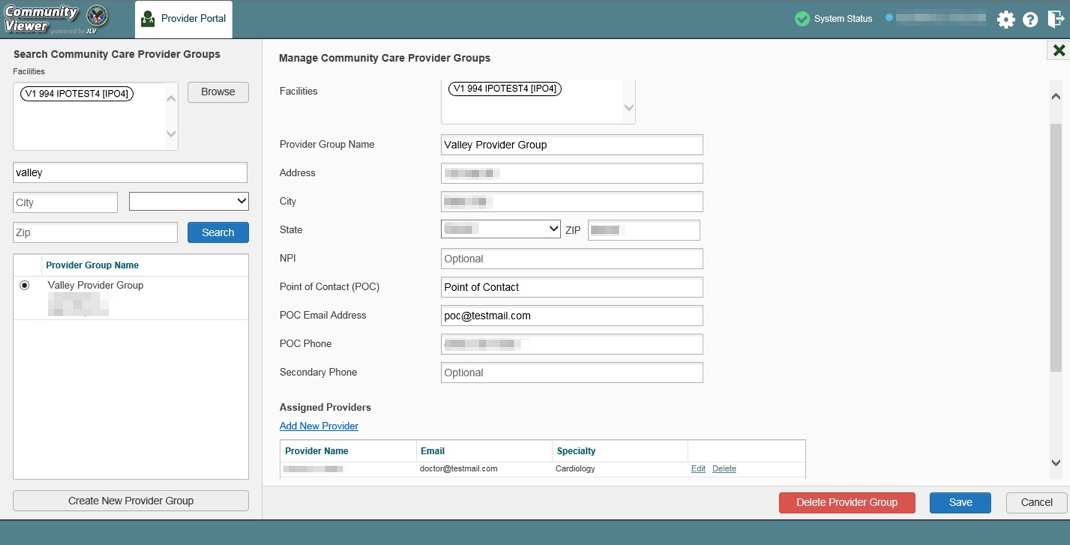 Click the Add New Provider link to add a new provider to the group in the Manage Providers paneClick the Save buttonClick the Create Another Provider button to return to a new Manage Providers pane to add another provider - OR-Click the Assign Patients button to return to the same Manage Providers pane to add patients - OR-Click the OK button to return to the Manage Community Care Provider Groups paneProviders assigned to the provider group are listed in the Assigned Providers table of the Manage Community Care Provider Groups paneEdit provider profiles or remove providers from the group using the Edit link within the Assigned Providers list (Figure 21)Click SaveFigure 21: Assigned Providers Edit and Delete Links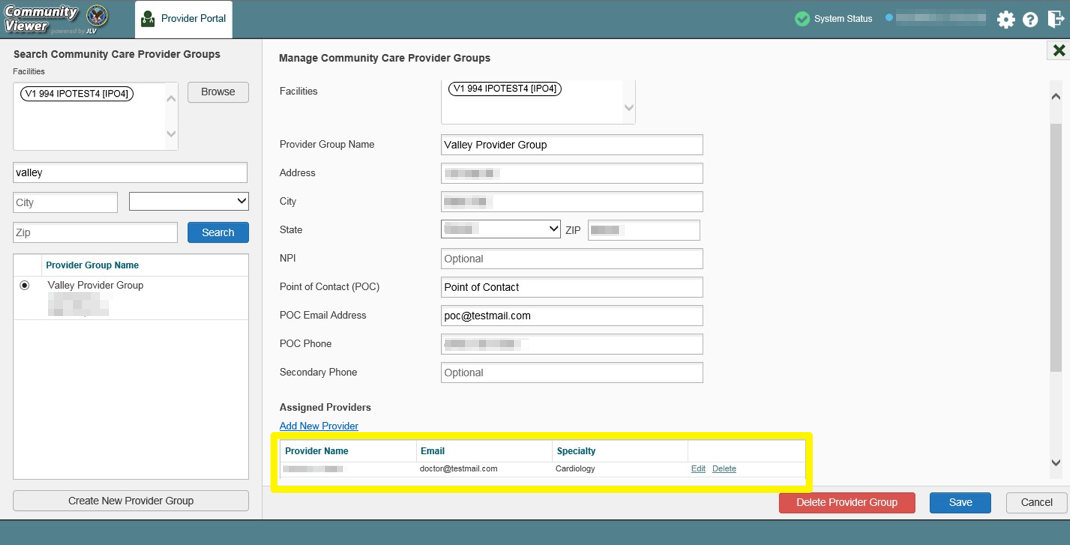 Deleting a Provider GroupYou may only delete a provider group when the individual providers within that group have no patient assignments. If any patients are assigned to a provider within the provider group, the error message in Figure 22 displays. Assigning and Unassigning Patients details steps to unassign patients from an individual provider.Click the Create/Edit Community Care Provider Groups link Enter the facility, provider group name, city and state, or zip code in the Search fieldClick SearchSelect the desired provider group from the search resultsSelect the red Delete Provider Group button (Figure 21)Figure 22: Provider Group Deletion Error Message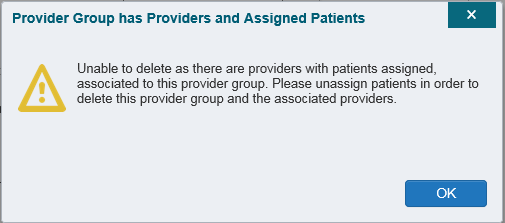 You can delete providers along with their associated provider group if they do not have assigned patients. If the provider group has associated providers that you intend to also delete, select the Yes button when prompted (Figure 23).Figure 23: Provider Group Has Providers Without Patient Assignments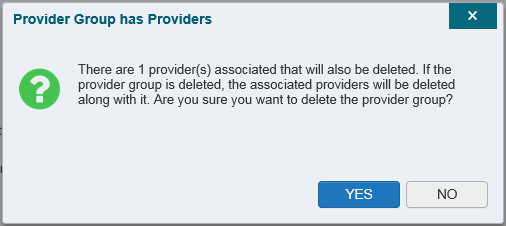 About SearchThe Risk Management Provider Management widget’s search features are used to find a provider group, a provider, or a patient.	NOTE: All search figures depict searches within and information from test databases.Searching Provider GroupsWhen using the Create/Edit Community Care Provider Groups feature, you can perform a detailed search within the Search Community Care Provider Groups pane (Figure 24):Search by facility (Veterans Integrated Service Network [VISN], site identification [ID], facility name, and facility short name), provider group name, city and state, or zip codeSort the facilities list by state, when browsing for a facilityFigure 24: Browse Facilities Dialog Box–Community Care Provider Groups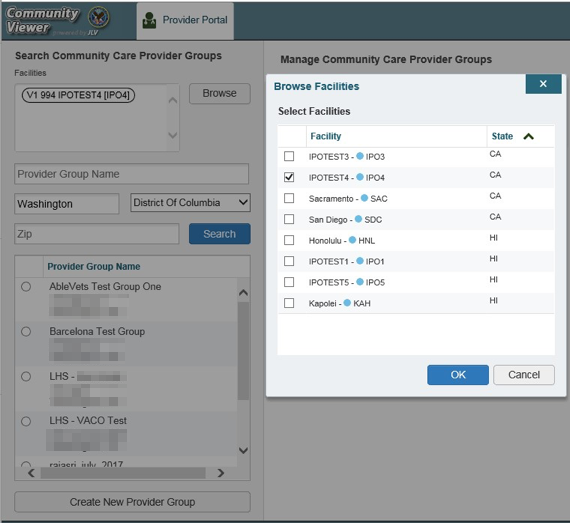 When searching for a Community Care Provider Group, users:See the provider group name and address within the search resultsReceive a notification to refine the search by inputting additional search criteria when a large number of results are returned (Figure 25)Figure 25: CV Community Care Provider Group Search:
Too Many Results Notification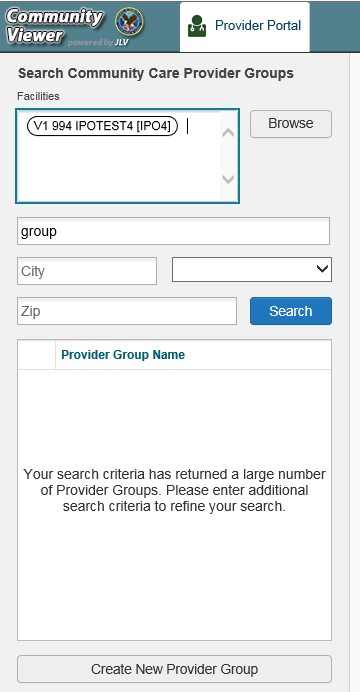 Searching ProvidersWhen using the Manage Provider (RMP)/Patient Assignment feature in the Risk Management Provider Management widget, you can perform a detailed search within the Search Providers pane (Figure 26) by facility (VISN, site ID, facility name, and facility short name), provider group name, or provider name. You can also sort the facilities list by state when browsing for a facility and view the provider name and provider group within the search results.Figure 26: Browse Facilities Dialog Box–Search Providers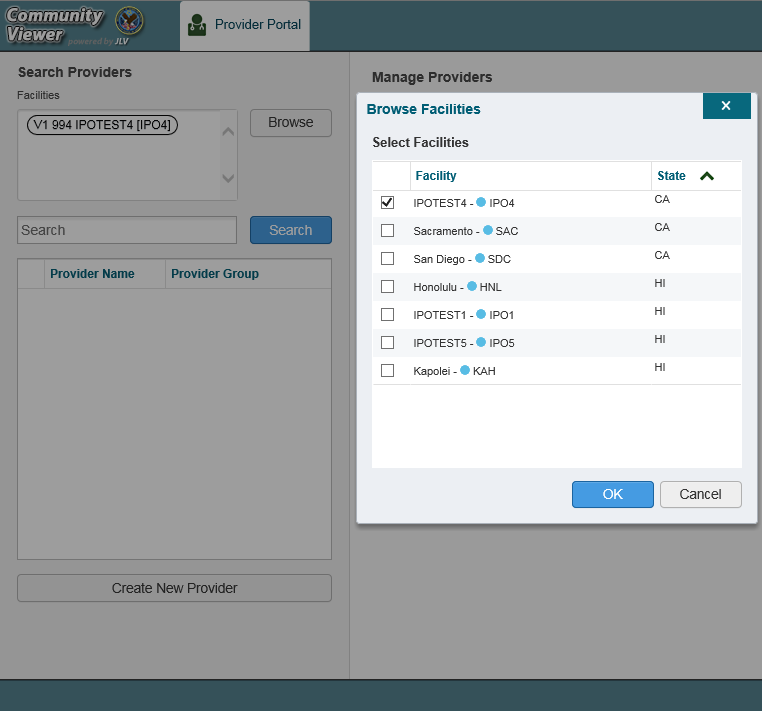 Searching PatientsThere are two types of patient searches in CV from the Search Patient Assignments feature:My Site Search: Searches the user’s local VistA (also known as facility or site); the patients listed in the search results are registered to that local VistA only (Figure 27)Enterprise Search: Searches all VistAs across the Enterprise; the patients listed in the search results are registered to one or more VistAs (Figure 28)When searching for a patient within your site:Select the Search Patient Assignments link from the Risk Management Provider Management widgetConfirm the My Site radio button is selected by defaultEnter search criteria into the Patient Search field:A minimum of two characters of the patient’s last name ORThe patient's last name, followed by a comma and either the first initial or full spelling of the patient's first name (Smith, J or Smith, John) ORThe patient's full Social Security Number (SSN) (123456789) ORThe first letter of the patient's last name followed by the last four digits of the patient’s SSN (S6789)Click Search or press EnterFigure 27: My Site Patient Search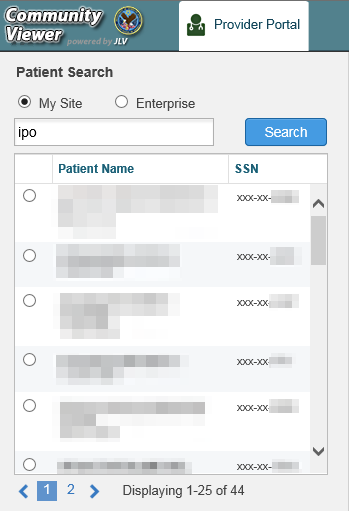 When searching for a patient across the Enterprise:Select the Search Patient Assignments link from the Risk Management Provider Management widgetSelect the Enterprise radio buttonEnter the patient’s SSN into the required Patient SSN field (required)Enter the patient’s full last name into the required Last Name field (required)Enter the patient’s date of birth (DOB) in the optional DOB field (optional)Enter the patient’s first name in the optional First Name field (optional)Click Search or press EnterWhen using the Patient Search and the Patient Assignment search features, search results display with the ability to scroll through multiple pages or select a specific page. Figure 28: Enterprise Patient Search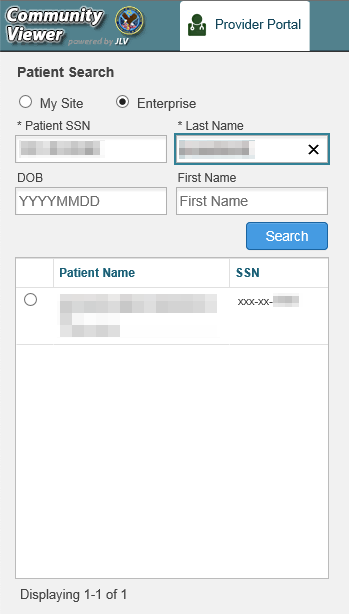 Please see Assigning and Unassigning Patients for detailed instructions on how to run either a My Site or Enterprise search from the Manage Providers pane.Managing Passwords Initial RMP passwords are generated during account creation, as described in Creating RMP Accounts. If a provider has forgotten his/her password, they can click the Reset Password link on the Login page to open a window that enables the provider to send a password reset link directly to their e-mail address, which they can then use to reset their own password. The password reset link is valid for 24 hours. Resetting Provider PasswordsPassword resets can also be performed manually by RM VA Staff. Follow these steps to automatically generate or manually reset an RMP’s password.Click the Manage Provider (RMP)/Patient Assignment link in the Risk Management Provider Management widgetEnter the provider name in the Search fieldClick SearchSelect the desired provider from the search resultsClick Reset Password (highlighted in Figure 29) in the Manage Providers paneClick Generate to allow the system to create a new, random password, record the new password, then click SaveORManually enter a password that meets VA Directive 6500 security compliance criteria, then click SaveSecurely provide the RMP with his/her new password for CVClick SaveFigure 29: RMP Password Reset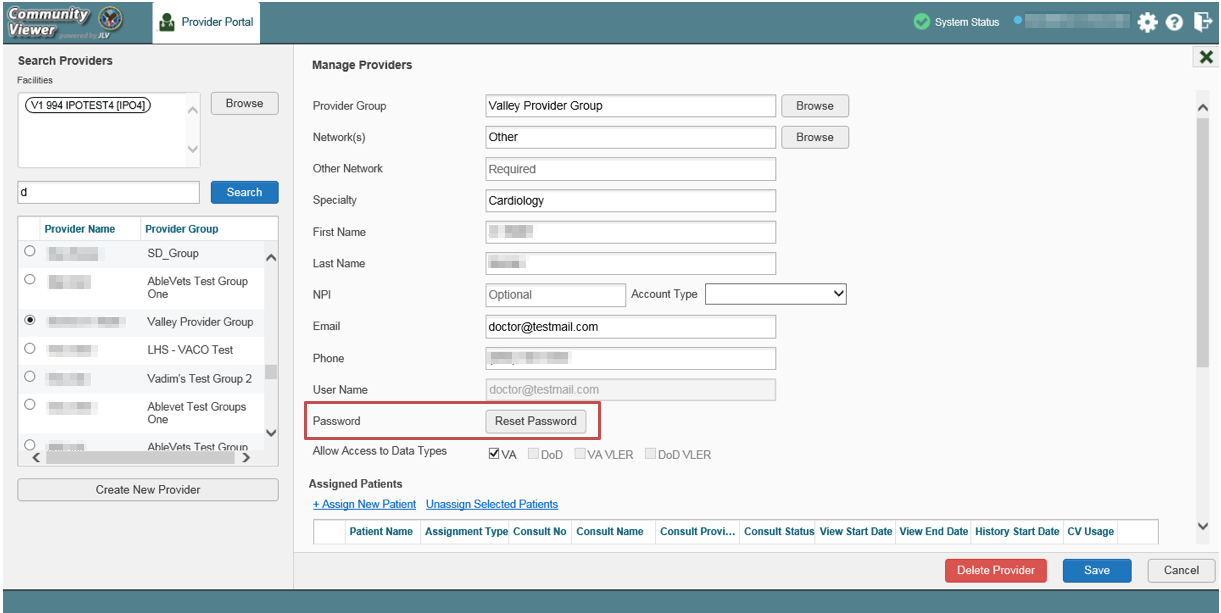 Assigning and Unassigning PatientsYou can assign patients to an RMP via the Risk Management Provider Management widget.	NOTE: If you chose Assign Patients immediately after creating the RMP’s profile, the Search pane is prepopulated with that provider’s profile information and no search is necessary.Creating Patient AssignmentsClick the Manage Provider (RMP)/Patient Assignment link in the Risk Management Provider Management widgetEnter the provider’s name in the Patient Search field within the Search Providers pane (Figure 30)Click SearchFigure 30: Search Providers Pane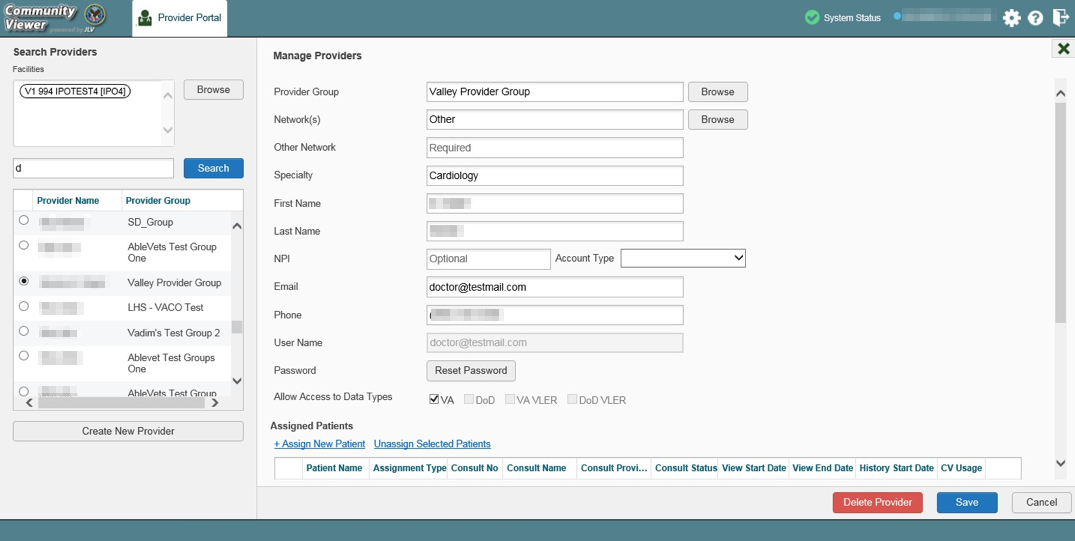 Select the provider from the list of resultsThe Manage Providers pane opens with the provider’s informationClick the + Assign New Patient link (highlighted in Figure 31)The Patient Search dialog opensFigure 31: Manage Providers Fields Detail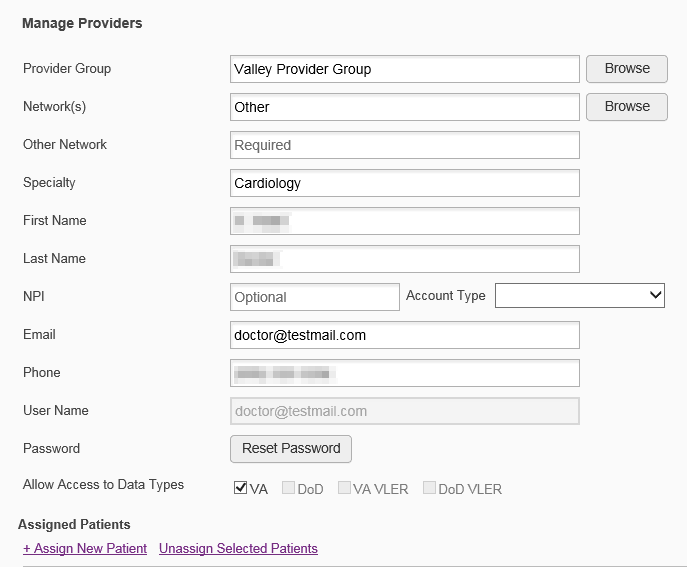 Enter the patient name in the blank field of the Patient Search dialog (Figure 32)Select the My Site or Enterprise search option and enter the search criteria (Please refer to Searching Patients for details.)Figure 32: Patient Search Dialog Box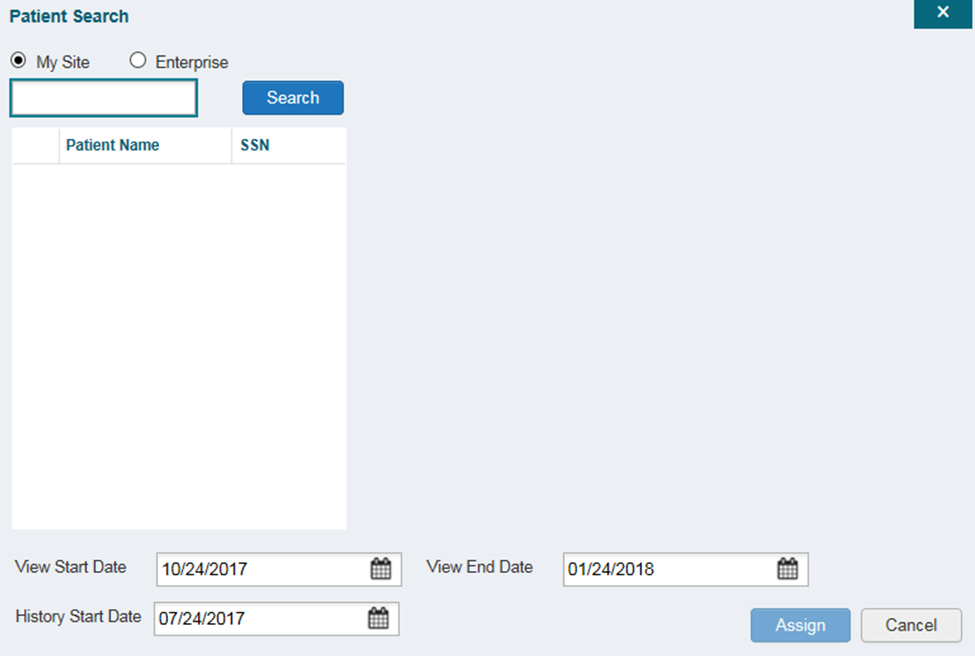 Click SearchSelect a patient from the search results listSelect Episode of Care from the Assignment Type from the dropdownIf desired, adjust the default View Start Date, View End Date, and History Start Date fields to restrict the data seen by the RMP (See Setting Record Display Limits.)Click AssignA notification is generatedReview the message and edit as neededClick Send Email or CancelRemoving Patient AssignmentsWhen it is necessary to unassign one or more patients from an RMP:Repeat steps 1–3 from Creating Patient Assignments to navigate to the Manage PPMS Providers pageSelect checkboxes for each patient you want to unassignClick the Unassign Selected Patients link (highlighted in Figure 31)Setting Record Display LimitsYou can limit the patient records made available to the assigned RMP. There are two settings that control access to patient data:View Start Date and View End Date: These fields set the length of time the RMP has access to the patient records through CVThe default View Start Date is the date the patient is assigned to the RMPThe default View End Date is 3 months from the default start dateHistory Start Date: This setting represents how far back in a patient's VA medical history the RMP is permitted to viewThe default history start date is 3 months prior to the current dateIf the history start date is set to 01/01/2012, for example, the RMP has access to the patient's records from 2012 to presentData access controls (Figure 33) are set by the user during the patient assignment process.Click  next to the View Start Date and the View End Date fields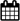 Select the start and end datesAlternatively, click  next to the History Start DateSelect a dateClick AssignFigure 33: Data Access Controls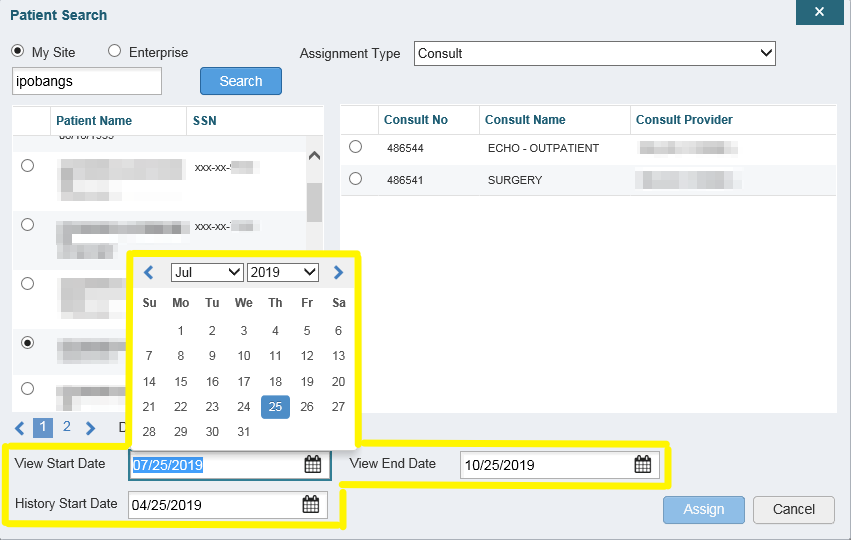 TroubleshootingLogin Page ErrorsAccess to CV is limited to registered, authorized users. CV validates user access against information retrieved from your smart card. If you have trouble logging in to CV, please review Table 2 before contacting the ESD.Table 2: Login Page Error Message TroubleshootingPatient Search ErrorsThe following error messages may appear when searching for a patient in the Risk Management Provider Management widget. If you encounter error messages while searching for patients, please review Table 3 before contacting the ESD.Table 3: Patient Search Error Messages and Resolution StepsAcronyms and AbbreviationsTable 4 lists the acronyms and abbreviations used throughout this document and their descriptions.Table 4: Acronyms and AbbreviationsDateVersionDescriptionAuthor06/15/20211.0Delivered for approvalLiberty ITS06/11/20210.2Comments addressed and updates includedLiberty ITS05/03/20210.1Initial draft of document created from last approvedLiberty ITS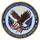 IT Enterprise Service DeskPhone: REDACTEDYourIT Self-Service Portal: REDACTEDKeystrokeDescriptionApplication and Portal NavigationApplication and Portal NavigationAlt+4Press to transfer keyboard focus to the main or top portal element:Focus is transferred to the Provider Portal tab on a portal page.Focus is transferred to the first link or data element in a widget.Focus is transferred to the dialog box’s .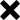 Alt+5Press on a page with two panes to toggle keyboard focus between the main or top element on left and right panes.ENTERPress to transfer keyboard focus to the highlighted widget. Press to activate an element in focus.TABPress to transfer keyboard focus to other UI items.ESCPress to return keyboard focus to the pane containing the UI item with keyboard focus or to exit a window or widget.SPACEBARPress to activate an element in focus.Arrow KeysWhen keyboard focus is on a widget, press the arrow keys to change page viewing in a widget's data table.When keyboard focus is on a dropdown, press the down arrow to view the contents.Portal TabsPortal TabsArrow KeysUse the left and right arrow keys to navigate between tabs.TABAdd a Tab:Press Tab until Add Tab (+) is in focus.Press Enter.The new tab dialog box opens and prompts you to enter a name for the new tab.Tab to the Add button to confirm the new tab name or tab to the Cancel button to discard the new tab.ENTERPress while the portal tab (+) is in focus, voiced as “Add Tab button,” to add a new portal tab. ESCFocus on a tab and press ESC to remove it.Windows and Dialog BoxesWindows and Dialog BoxesTABPress the Tab key to move the keyboard focus to other UI items within the window.Adding Widgets to the Portal PagesAdding Widgets to the Portal PagesEnterPress while the widget tray Open Widget Tray link is in focus to add a widget.Alt + 1, 2, or 3Add a widget to a Portal page from the widget tray:Determine in which column (1, 2, or 3) of the Portal page to place the widget.Focus on the desired widget icon in the widget tray.Press Alt + 1, 2, or 3, depending on the desired column.Error MessageResolution StepsAccess denied. You are not an authorized user.WHY? There is a PIV card processing problem, you selected an invalid security certificate, or you may not have the OR CPRS GUI Chart VistA option enabled.FIX IT: Close your browser windowReinsert your PIV card and relaunch CVSelect a certificate that is not expired and specifies: “Issuer: Veterans Affairs User CA B1”If this does not resolve the issue, contact the ESDCould not save User ProfileWHY? The error occurred during PIV authentication for VA users. It is either a PIV card processing problem or the wrong security certificate was chosen.FIX IT:Close your browser windowReinsert your PIV card and relaunch CVSelect a certificate that is not expired and specifies: “Issuer: Veterans Affairs User CA B1”If this is unsuccessful, close all open IE windows/tabs, then open IE and try CV againNot a valid ACCESS/VERIFY CODE pairWHY? 1) CV could not match your Access and Verify codes to the Site selected in the dropdown; or 2) A username and password were entered instead of Access/Verify codes.FIX IT:Select Veterans Benefits Administration (VBA) or the parent VistA host site for your facilityReenter your Access and Verify codesSmart Card requiredWHY? Your PIV (Smart Card) was not read by Windows Security and CV before opening the CV URL.FIX IT:Close all browser sessions/browser-based applicationsReinsert PIV card (Smart Card) and relaunch CVIf this is unsuccessful, fully reboot your system to refresh all connections (This resolves greater than 95% of any remaining problems.)VERIFY CODE must be changed before continued useWHY? Your VERIFY CODE has expired.FIX IT:Open CPRS, VistA, or CAPRIIf prompted for a PIV card certificate, click CancelSelect the Change Verify Code checkbox on the sign-on dialog before clicking OKCreate a new Verify codeOnce your Verify code is changed, CV recognizes the new code immediately.Error MessageResolution StepsAn invalid search criterion was entered. Please enter at least 2 characters.WHY? You entered an invalid patient name.FIX IT: Please try your search again.When searching by patient name, enter at least two characters of the patient’s last name. Search results display the closest match to the characters entered in the format of [last name], [first name].An invalid SSN format was entered. Please enter a 9-digit SSN.WHY? You entered an invalid SSN.FIX IT: Please try your search again.When searching by patient SSN, you are required to enter the patient’s full 9-digit SSN. Dashes are allowed (e.g., 123-45-6789).An invalid last 5 format was entered. Please enter the first letter of the last name followed by the last 4-digits of the SSN.WHY? You entered an invalid patient name or SSN.FIX IT: Please try your search again.Patient search allows you to search for a patient using the first initial of the patient’s last name and the last four digits of the patient’s SSN. Please try your search again using the first initial of the patient’s last name and the last four digits of the patient’s SSN.An error occurred during your search. Please try your search again.WHY? This message may display when invalid patient identifiers are entered, or an error occurs either at the service layer or with an external system.FIX IT: Please try your search again.AcronymDescriptionCAPRICompensation and Pension Record InterchangeCPRSComputerized Patient Record SystemCVCommunity ViewerDOBDate of BirthESDEnterprise Service DeskFEHRFederal Electronic Health RecordFHIRFast Healthcare Interoperability ResourcesIDIdentificationIEInternet ExplorerJLVJoint Longitudinal ViewerMPIMaster Person IndexNPINational Provider IdentifierOITOffice of Information and TechnologyOROrdersPINPersonal Identification NumberPIVPersonal Identification VerificationPOCsPoints of ContactRMRisk ManagementRMPRisk Management ProviderSSLSecure Sockets LayerSSNSocial Security NumberSSOiSingle Sign-On IntegrationTLSTransport Layer SecurityUIUser InterfaceURLUniform Resource LocatorVADepartment of Veterans AffairsVBAVeterans Benefits AdministrationVDSVistA Data ServiceVHAVeterans Health AdministrationVISNVeterans Integrated Service NetworkVistAVeterans Health Information Systems and Technology Architecture